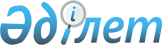 Су каналы қалалық коммуналдық кәсіпорынның суық суын пайдалану және канализацияға ағызу тарифтері туралы
					
			Күшін жойған
			
			
		
					Алматы қаласы Әкiмiнің 1998 жылғы 25 наурыздағы шешімі. Алматы қалалық Әділет басқармасымен 1998 жылғы 25 наурызда N 15 болып тіркелді. Күші жойылды - Алматы қалалық Мәслихатының ІI сайланған VIII сессияның 2004 жылғы 29 шілдедегі N 76 шешімімен      Ескерту. Күші жойылды - Алматы қалалық Мәслихатының ІI сайланған VIII сессияның 29.07.2004 N 76 шешімімен.      Алматы қаласы әкімінің ұсынысы мен Алматы қаласы бойынша баға және монополияға қарсы комитеттің қорытындысын қарай келіп және "Қазақстан Республикасының жергілікті өкілді және атқарушы органдары туралы" 1993 жылғы 10 желтоқсандағы Қазақстан Республикасы Занының 40 бабының 1 тармағына,,, Қазақстан Республикасы Үкіметінің "Коммуналдық қызметтер үшін баға белгілеу тәртібі туралы" 1997 жылғы 29 қыркүйектегі N 1377 қаулысына сәйкес І сайланған Алматы қалалық Мәслихаты шешім қабылдады:

      м3 үшін су құбыры мен канализацияны пайдалану тарифы ғимараттың ішіндегі су құбырларына, канализациялық қондырғыларға техникалық қызмет көрсету шығындарын өтеу ставкасын ескерусіз мына көлемде белгіленсін:      - тариф КДС-сыз             Су құбыры бойынша    - 6- 93 теңге

      - тариф КДС-сыз             канализация  бойынша - 4- 36 теңге      І-сайланған Алматы

      қалалық Мәслихаты

      XVIII сессиясының төрағасы                В.Громов      І-сайланған Алматы

      қалалық Мәслихаттының

      хатшысы                                   Ж.Төрегелдинов      РҚАО-ның ескертпесі.      Қазақ тіліндегі 1-қосымша жоқ болып табылады.
					© 2012. Қазақстан Республикасы Әділет министрлігінің «Қазақстан Республикасының Заңнама және құқықтық ақпарат институты» ШЖҚ РМК
				